                                                               
АДМИНИСТРАЦИЯ 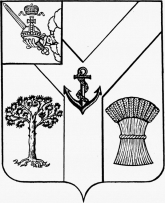 МЕЖДУРЕЧЕНСКОГО МУНИЦИПАЛЬНОГО ОКРУГАВОЛОГОДСКОЙ ОБЛАСТИПОСТАНОВЛЕНИЕОт 17.07.2023 № 490           с. ШуйскоеАдминистрация округа ПОСТАНОВЛЯЕТ:1. Внести в Положение о назначении и выплате из бюджета округа ежемесячной муниципальной стипендии студентам, обучающимся в государственных учреждениях среднего профессионального или высшего образования, по договорам о целевом обучении по программам подготовки педагогических кадров, утвержденное постановлением администрации округа от 26.04.2023 № 243, следующие изменения:1.1. Пункт 1.4. Положения изложить в следующей редакции:«1.4. Получателями стипендии являются студенты, обучающиеся по очной форме обучения в государственных учреждениях среднего профессионального или высшего образования, проживающие на территории Вологодской области и заключившие трехсторонний договор о целевом обучении с Администрацией Междуреченского муниципального округа и образовательным учреждением Междуреченского муниципального округа (работодателем).».1.2. Пункт 2.1. Положения изложить в следующий редакции: «2.1. Основанием для назначения и выплаты стипендии является наличие заключенного договора о целевом обучении с Администрацией Междуреченского муниципального округа, образовательным учреждением Междуреченского муниципального округа (работодателем) и студентом, в соответствии с типовой формой, утвержденной Постановлением Правительства РФ от 13 октября 2020 г. № 1681 «О целевом обучении по образовательным программам среднего профессионального и высшего образования».»1.3. Пункт 2.2. Положения изложить в следующей редакции: «2.2. Несовершеннолетний гражданин заключает договор о целевом обучении с согласия его законного представителя-родителя, усыновителя или попечителя, оформленного в письменной форме (приложение к настоящему постановлению).»2.  Настоящее постановление подлежит опубликованию в газете «Междуречье», размещению на сайте Междуреченского муниципального округа в информационно-телекоммуникационной сети «Интернет» и распространяется на правоотношения, возникшие с 1 июня 2023 года.Глава округа                                                                                                А.А. ТитовО внесении изменений в постановление от 26.04.2023 № 243